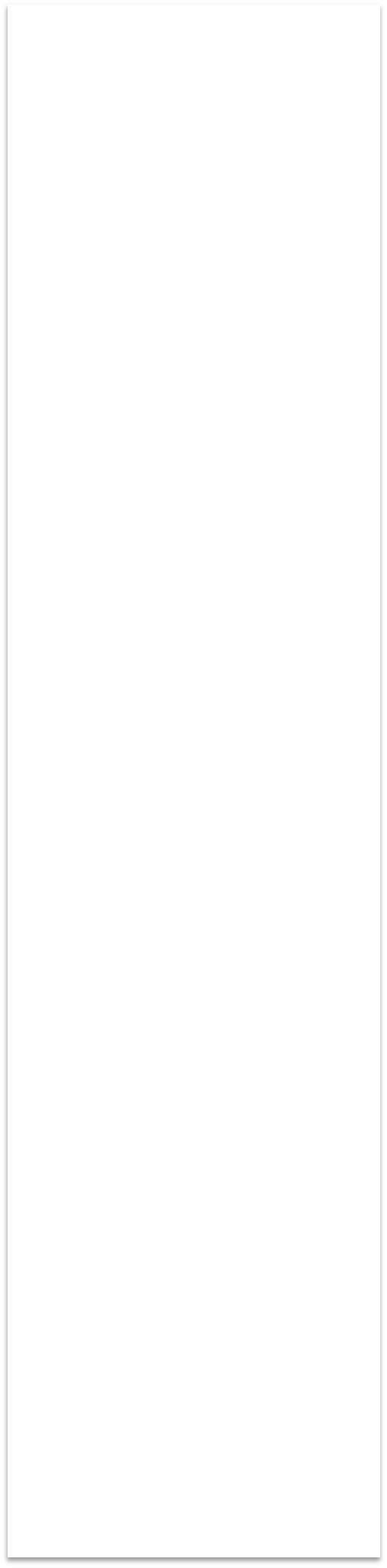 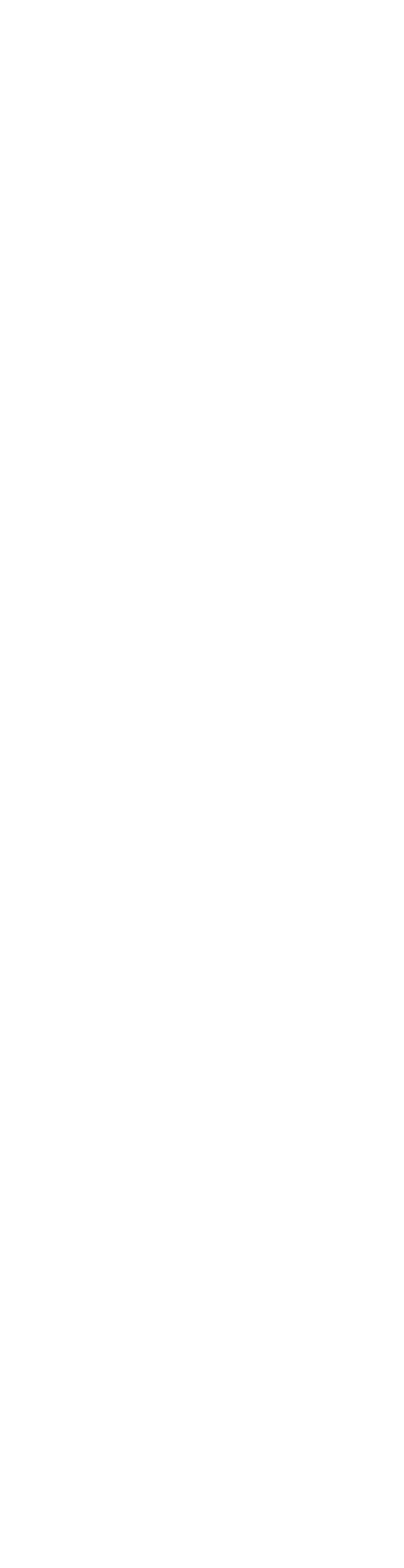 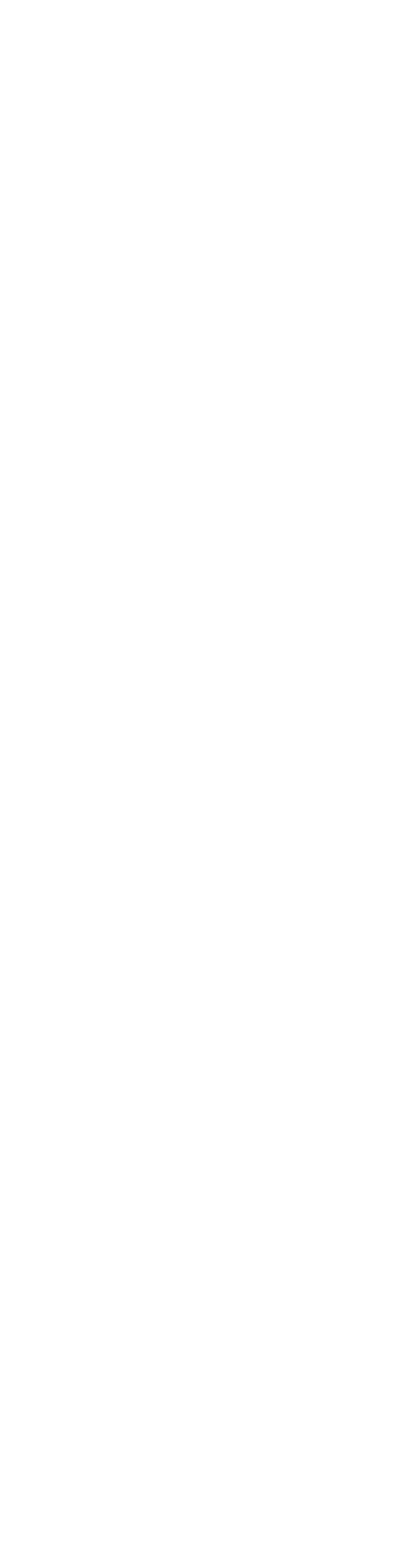 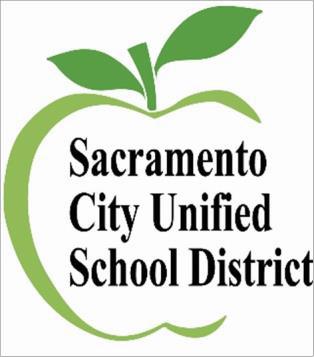 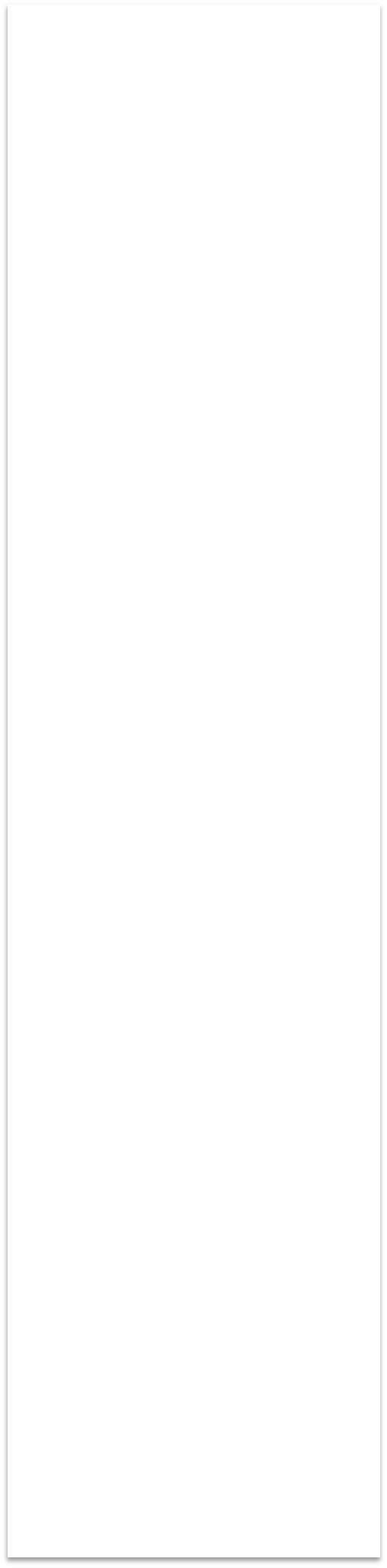 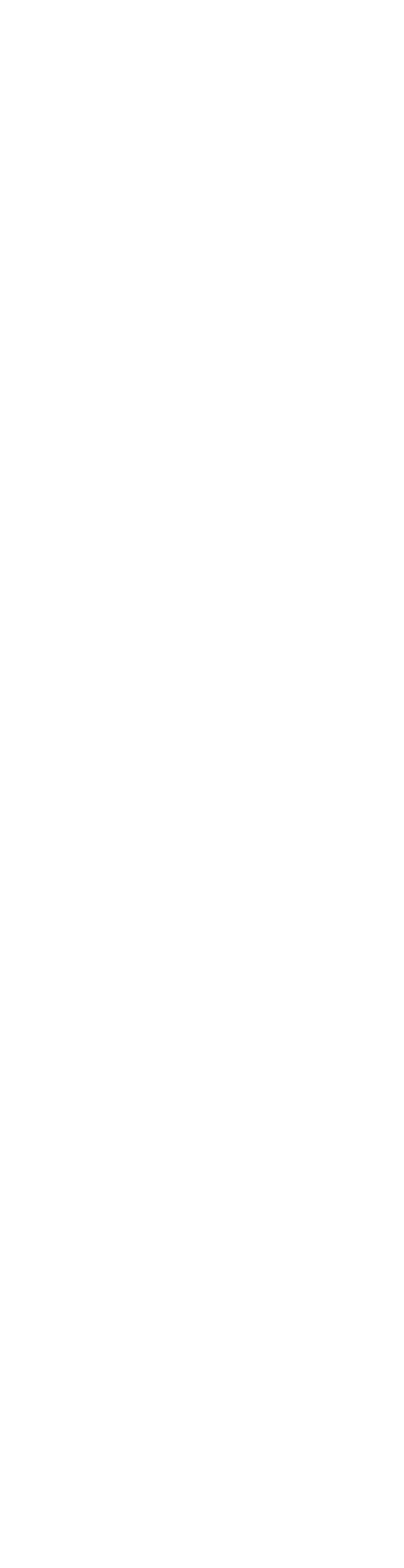 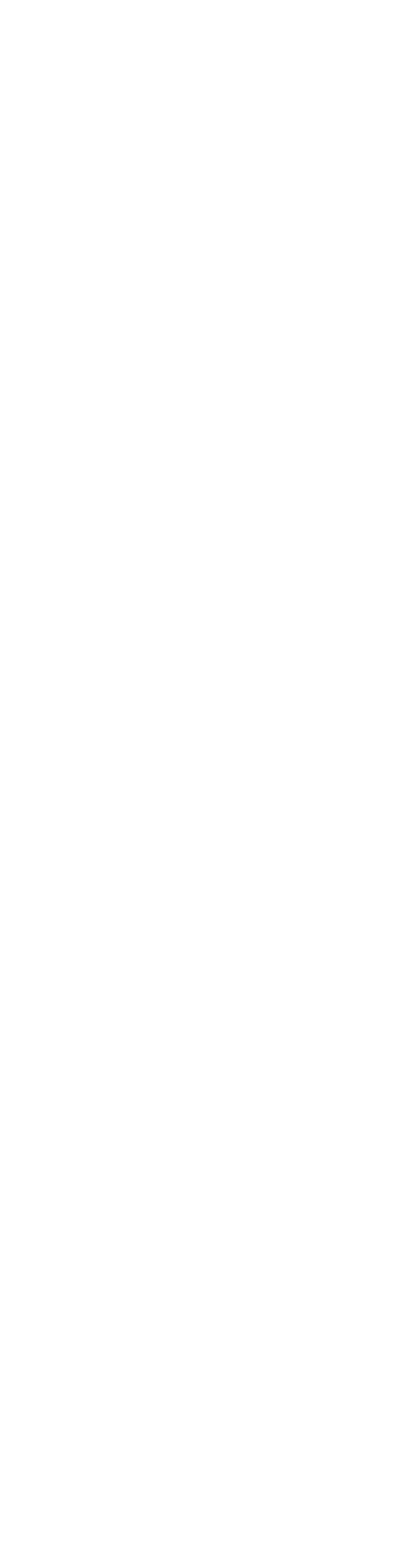 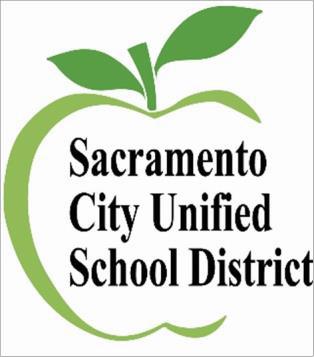 Sacramento City Unified School DistrictMultilingual Literacy Department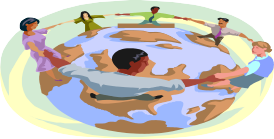 Comité Asesor de los Aprendices del Inglés del Distrito (DELAC)Miércoles, 27 de enero del 20215:30PM-7:30 PM					                  	https://scusd.zoom.us/j/87359891647                                                                                                                          Contraseña: DELAC   AGENDAActividad de bienvenida (5 min. – Presidenta Ayala)Normas de la reunión del DELAC (15 min. Presidenta Ayala)Lista del consejo y representantes del DELAC (5 min.- Presidenta Ayala) Acta (1 min.- Kao Lee, ML)Revisión de la evaluación de necesidades del DELAC (5 min. - Presidenta Ayala)Proceso de reclasificación de los estudiantes EL/ ELPAC (15 min.- Azarel Iniguez, ML)-Recursos para los padres para apoyar en casaDiscusión sobre la postura de los padres del DELAC sobre las pruebas ELPAC para el 20-21 (30 min.- Vicepresidenta Sanchez)Receso (3 min.- Presidenta Ayala)Aprendizaje socioemocional, SEL (30 min. – Mai Xi Lee, SEL)Comentario público (10 min.- Presidenta Ayala)Clausura optimista (1 min.- Presidenta Ayala)        La próxima reunión del DELAC será el 10 de febrero del 2021Para obtener más información, póngase en contacto con: Departamento de Alfabetización Multilingüe (916) 643-9446